The Transfiguration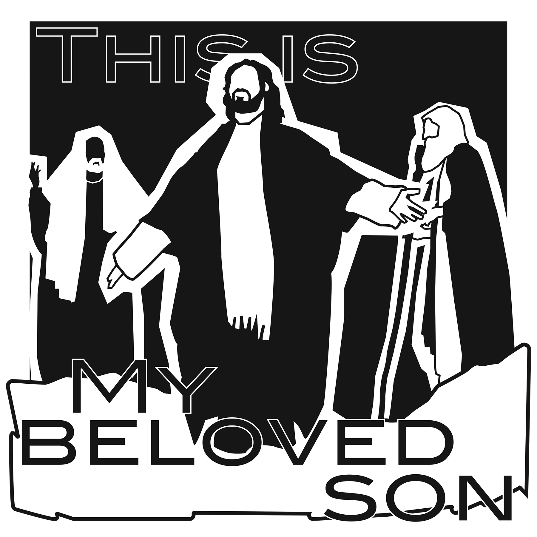 of our Lord“And after six days Jesus took with Him Peter and James and John, and led them up a high mountain by themselves. And He was transfigured before them, and His clothes became radiant, intensely white, as no one on earth could bleach them. And there appeared to them Elijah with Moses, and they were talking with Jesus. … And a cloud overshadowed them, and a voice came out of the cloud, ‘This is My beloved Son, listen to Him.’” Mark 9:2-4, 7AS WE GATHERThe light of Christ is no mere metaphor. Christ is our light and He shines with the brightness of the one true light. Where the world lives in the darkness of doubt, Christ brings confidence to approach the throne of grace. Where the world lives in the faded glory of our aspirations and dreams, Christ’s light of forgiveness and hope never fades. Where the world imagines a future, Christ’s light shines on a new and everlasting tomorrow. As Christ shone with His light, so do we shine with the borrowed light of our Savior that those living in darkness and in the shadow of death might be shown the way.PSALM 50:1-6+ Preparation +INVOCATION, CONFESSION and ABSOLUTION Psalm 99:4, 9Pastor:	In the name of the Father and of the +Son and of the Holy Spirit.People:	Amen.Pastor:	The King in His might loves justice.People:	You have established equity; You have executed justice and righteousness in Jacob.Pastor:	Exalt the Lord our God, and worship at His holy mountain;People:	for the Lord our God is holy!	Silence for reflection.Pastor:	Almighty God, our Maker and Redeemer, we poor sinners confess unto You that we are by nature sinful and unclean and that we have sinned against You in thought, word, and deed. We flee for refuge to Your infinite mercy, seeking and imploring Your grace for the sake of our Lord Jesus Christ.People:	O most merciful God, who has given Your only-begotten Son to die for us, have mercy upon us and for His sake grant us remission of all our sins; and by Your Holy Spirit increase in us true knowledge of You and of Your will and true obedience to Your Word, to the end that by Your grace we may come to everlasting life; through Jesus Christ, our Lord. Amen.Pastor:	Almighty God has had mercy upon you and has given His only Son to die for you and for His sake forgives you all your sins. In the stead and by the command of our Lord Jesus Christ, I, a called and ordained servant of the Word, forgive you all your sins in the name of the Father and of the +Son and of the Holy Spirit. He who began this good work within you will bring it to completion on the day of our Lord Jesus Christ.People:	Amen.+ SERVICE OF THE WORD +HYMN “Beautiful Savior” (LSB 537)COLLECT OF THE DAY (bulletin insert)OLD TESTAMENT READING Exodus 34:29-35Pastor:    This is the Word of the Lord.People:   Thanks be to God.GRADUAL (bulletin insert, below Collect of the Day)EPISTLE 2 Corinthians 3:12-13; 4:1-6 (bulletin insert)Pastor:    This is the Word of the Lord.People:   Thanks be to God.HOLY GOSPEL Mark 9:2-9 (bulletin insert)Pastor:    This is the Gospel of the Lord.People:   Praise to You, O Christ.NICENE CREED (back, inside cover)HYMN “I Want to Walk as a Child of the Light” (LSB 411)SERMON “A New Covenant”RETURNING OF OUR FIRST FRUITSPRAYER OF THE CHURCH(after each petition): Pastor:    Lord, in Your mercy,                               People:  hear our prayer.                                  LORD’S PRAYER, SUNG (LSB, front inside cover)+ SERVICE OF THE SACRAMENT +Divine Service and the Close Fellowship of Holy CommunionOur Lord speaks and we listen. His Word bestows what it says. Faith that is born from what is heard acknowledges the gifts received with eager thankfulness and praise. The gifts include the Holy Supper in which we receive His true body and blood to eat and drink. Those welcome to the table acknowledge the real presence of the body and blood of Christ, confess their own sinfulness, and in true faith wish to receive the forgiveness and strength promised through this Holy Sacrament, as instructed … and in unity of faith … with God’s people here in this congregation. It is our sincerest desire that you join in the intimacy of this fellowship. However, if you are not, yet, an instructed and confirmed member-in-good-standing of a congregation of the Lutheran Church-Missouri Synod, please visit with the pastor about such a fellowship before communing. If you wish to come forward for a blessing, you are welcome to join us at the rail to receive such. Please cross your arms in front of you to indicate that desire.WORDS OF INSTITUTIONDISTRIBUTION 	“’Tis Good, Lord, to Be Here” (LSB 414)      “O Jesus, Blessed Lord, To Thee” (LSB 632)POST-COMMUNION THANKSGIVINGPastor:	Let us pray.        O Lord, You have brought us to the mountain where the glory of Christ has been revealed in the Gospel preached and in the Sacrament administered. Lead us now down the mountain that we may not be lost in the darkness of doubt or fear nor surrender to the shadow of death without faith in Him who died that we might live and lives that we might never die. Keep us in this glory of Christ until time surrenders to eternity, finding perfect fulfillment in heaven; through Jesus Christ, our Lord.People:	Amen.BENEDICTIONHYMN “Alleluia, Song of Gladness” (LSB 417)FAITH LUTHERAN CHURCH,Rev. Curt Hoover, Rev. Alebachew Teshome,Rev. Craig Fiebiger, Rev. Doug DeWitt2640 Buckner Road, Thompson’s Station, TN  37179, (615) 791-1880www.faithlutheran-tn.org                          All are welcome …                                … Christ is honored.